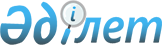 Об утверждении Инструкции по согласованию и выдаче разрешений на специальное водопользование в Республике Казахстан
					
			Утративший силу
			
			
		
					Совместный приказ Министра здравоохранения Республики Казахстан от 24 ноября 2004 года № 824, Министра охраны окружающей среды Республики Казахстан от 1 декабря 2004 года № 309-п, и.о. Председателя Комитета 
по водным ресурсам Министерства сельского хозяйства Республики Казахстан от 11 ноября 2004 года № 236-п, Председателя Комитета геологии и недропользования Министерства энергетики и минеральных ресурсов Республики Казахстан от 2 декабря 2004 года № 161-п. Зарегистрирован в Министерстве юстиции Республики Казахстан 13 декабря 2004 года № 3263. Утратил силу совместным приказом Министра охраны окружающей среды Республики Казахстан от 1 июля 2011 года № 174-ө, Министра здравоохранения Республики Казахстан от 21 июня 2011 года № 420, Председателя Комитета по водным ресурсам Министерства сельского хозяйства Республики Казахстан от 31 мая 2011 года № 24-01-07/201 и Председателя Комитета геологии и недропользования Министерства индустрии и новых технологий Республики Казахстан от 27 мая 2011 года № 17-04/1298

      Сноска. Утратил силу совместным приказом Министра охраны окружающей среды РК от 01.07.2011 № 174-ө, Министра здравоохранения РК от 21.06.2011 № 420, Председателя Комитета по водным ресурсам Министерства сельского хозяйства РК от 31.05.2011 № 24-01-07/201 и Председателя Комитета геологии и недропользования Министерства индустрии и новых технологий РК от 27.05.2011 № 17-04/1298.      В соответствии со  статьей 66 Водного кодекса Республики Казахстан  ПРИКАЗЫВАЕМ: 



      1. Утвердить прилагаемую Инструкцию по согласованию и выдаче разрешений на специальное водопользование в Республике Казахстан. 



      2. Признать утратившим силу совместный приказ председателя Комитета по водным ресурсам Министерства природных ресурсов и охраны окружающей среды Республики Казахстан от 20 июня 2001 года N 50-П и Председателя Комитета геологии и охраны недр Министерства энергетики и минеральных ресурсов Республики Казахстан от 20 июня 2001 года N 155-П "Об утверждении Инструкции о порядке согласования и выдачи разрешений на специальное водопользование в Республике Казахстан" (зарегистрированный в Реестре государственной регистрации нормативных правовых актов от 30 июля 2001 года за N 1595, опубликованный в Бюллетене нормативных правовых актов, 2001 г., N 29, ст. 462). 



      3. Настоящий приказ вступает в силу со дня государственной регистрации в Министерстве юстиции Республики Казахстан.        Министр здравоохранения       Министр охраны окружающей 

      Республики Казахстан          среды Республики Казахстан 

  

      Исполняющий обязанности       Председатель Комитета геологии 

      Председателя Комитета по      и недропользования Министерства 

      водным ресурсам Министерства  энергетики и минеральных ресурсов 

      сельского хозяйства           Республики Казахстан 

      Республики Казахстан Утверждена совместным приказом   

Министра охраны окружающей среды  

Республики Казахстан        

от 1 декабря 2004 года N 309-п,   

Министра здравоохранения      

Республики Казахстан от       

24 ноября 2004 года N 824,     

Исполняющего обязанности      

Председателя Комитета по водным  

ресурсам Министерства сельского  

хозяйства Республики Казахстан   

от 11 ноября 2004 года N 236-п,  

Председателя Комитета геологии и  

недропользования Министерства   

энергетики и минеральных       

ресурсов Республики Казахстан    

от 2 декабря 2004 года N 161    

"Об утверждении Инструкции по    

согласованию и выдаче разрешений  

на специальное водопользование   

в Республике Казахстан"       

И Н С Т Р У К Ц И Я 

по согласованию и выдаче разрешений на 

специальное водопользование в Республике Казахстан  

Глава 1. Общие положения 

      1. Настоящая Инструкция разработана в соответствии с Воднымкодексом Республики Казахстан, Гражданским кодексом Республики Казахстан, Законом Республики Казахстан "О санитарно-эпидемиологическом благополучии населения" Қараңыз.K090193, Законом Республики Казахстан "Об охране окружающей среды", см.K070212 Постановлением Правительства Республики Казахстан от 20 января 2004 года N 56 "Об утверждении правил выдачи разрешений на специальное водопользование" (далее - Правила), Постановлением Правительства Республики Казахстан от 6 февраля 2004 года N 144 "Об утверждении Правил организации и проведения государственного контроля в области использования и охраны водного фонда",  Постановлением  Правительства Республики Казахстан от 26 января 2004 года N 85 "Об утверждении Правил ведения государственного мониторинга водных объектов, учета вод и их использования",  Постановлением  Правительства Республики Казахстан от 27 января 1997 года N 106 "Об утверждении Положении о государственном мониторинге недр в Республике Казахстан". см.P101373



      2. В соответствии с пунктами 4 и 5 статьи 66 Водного кодекса Республики Казахстан сброс промышленных, коммунально-бытовых, дренажных и других сточных вод в поверхностные водные объекты, а также использование из части недр хозяйственно-питьевых и 

производственно-технических подземных вод с лимитами изъятия от пятидесяти до двух тысяч кубических метров в сутки осуществляются на основании разрешений на специальное водопользование. 



      3. Разрешение на специальное водопользование (далее - разрешение) является документом, удостоверяющим право его владельца на осуществление специального водопользования по сбросу очищенных промышленных, коммунально-бытовых, дренажных и других сточных вод в поверхностные водные объекты и использование подземных вод с лимитами изъятия от пятидесяти до двух тысяч кубических метров в сутки. 

      Разрешения определяют основные условия водопользования, сроки согласования проекта эксплуатации и разведки, время начала и окончания деятельности по водопользованию. 



      4. Настоящей Инструкцией детализируется применение законодательства при согласовании и выдаче разрешений. 



      5. Разрешения выдаются физическим и юридическим лицам в соответствии с пунктами 4 и 5 Правил, после согласования условий водопользования с государственными органами, указанными в пункте 6 Правил. В зависимости от степени возможного воздействия сооружений, используемых при осуществлении специального водопользования на санитарно-эпидемиологическое благополучие населения, состояние водного фонда, влияния на флору и фауну, согласование условий водопользования производится с государственными органами, указанными в приложении 1 к настоящей инструкции. 



      6. Специальное водопользование на водных объектах, предоставленных в обособленное пользование, разрешается по согласованию с этими водопользователями. 



      7. Физическим и юридическим лицам водные объекты предоставляются на праве краткосрочного или долгосрочного пользования. Право краткосрочного пользования предоставляется сроком до пяти лет, право долгосрочного пользования предоставляется сроком от пяти до сорока девяти лет. Сроки водопользования исчисляются со дня получения разрешения на специальное водопользование. 

      Продление срока действия разрешения производится органом, выдавшим разрешение, по согласованию с государственными органами, указанными в приложении 1 настоящей инструкции. При продлении срока, производится проверка выполнения условий водопользования, установленных в ранее выданном разрешении.  



      8. В случаях, когда ввод в эксплуатацию предприятий, сооружений и других объектов намечается осуществить по очередям строительства или пусковым комплексам, и при этом условия специального водопользования очереди или пускового комплекса отличаются от условий, установленных для постоянной эксплуатации объектов, разрешения выдаются на срок до ввода объектов в постоянную эксплуатацию. 

      9. Разрешения на сброс очищенных промышленных, коммунально-бытовых, дренажных и других сточных вод в поверхностные водные объекты выдаются физическим или юридическим лицам, имеющим: 

      1) на балансе соответствующие установленным требованиям и стандартам сооружения или технические устройства, при помощи которых осуществляется сброс сточных и дренажных вод; 

      2) средства учета сброса вод и контроля за их качеством; 

      3) договора с вторичными водопользователями на сброс сточных и дренажных вод. 



      10. Разрешения на использование из части недр подземных вод для хозяйственно-питьевых и производственно-технических целей с лимитами изъятия от пятидесяти до двух тысяч кубических метров в сутки выдаются физическим и юридическим лицам, имеющим: 

      1) на балансе соответствующие действующим санитарно-эпидемиологическим правилам, нормам и стандартам сооружения или технические устройства при помощи, которых осуществляется забор воды из подземных водных объектов; 

      2) средства учета забора воды и контроля за ее качеством; 

      3) договора на подачу воды вторичным водопотребителям; 

      4) государственное экспертное заключение о запасах подземных вод и геологической информации о подземном водном объекте. В случае отрицательной государственной геологической экспертизы разрешение выдается с условием проведения геологоразведочных работ сроком до 2 лет и проведения по истечению этого срока государственной экспертизы запасов уполномоченным органом по недропользованию. 



      11. Для мелиоративных объектов разрешения на специальное водопользование выдаются: 

      1) предприятиям, в ведении которых находятся сооружения по отводу дренажных вод. Отведение в них сбросных, дренажных и других сточных вод другими водопользователями осуществляются на основании договора с указанными предприятиями в соответствии с условиями водопользования, установленными для системы в целом; 

      2) владельцам внутрихозяйственных систем, имеющим собственные сооружения по отводу дренажных вод в поверхностные водные объекты. 



      12. Для оформления разрешения заявитель представляет в уполномоченный орган в области использования и охраны водного фонда или его территориальные органы заявление, с указанием мест и объемов сброса сточных и дренажных вод, наименования подземного водного объекта, объемов забора (приложение 3 к настоящей Инструкции), и ситуационной схемой мест сброса сточных вод и/или источника подземных вод с указанием координат (приложение 4 и 5 к настоящей Инструкции). 

      К заявлению прилагаются материалы в соответствии с пунктом 9 Правил. 



      13. Материалы, необходимые для оформления разрешения, представляются на бумажном и электронном носителях на государственном и/или русском языках, напечатанные шрифтом 14 размера (для текстов на государственном языке тип шрифта "KZ Times New Roman", для текстов на русском языке - "Times New Roman"). Ситуационная схема представляется в форматах .bmp, .gif, .ipg, или .tif, с разрешением 300 пикселей на дюйм и размером файла не более 500 Кб. При значительном удалении друг от друга сооружений, используемых при осуществлении специального водопользования, - ситуационные схемы по этим объектам представляются отдельно. 



      14. Если приемником сточных вод и/или источником водоснабжения являются разные водные объекты, то характеристика по каждому из них дается отдельно. Если приемник сточных вод воздействует или может оказать влияние на подземный источник водоснабжения, то приводится геолого-гидрогеологическая характеристика сопряженной к нему территории. Гигиеническое и техническое состояние источника водоснабжения и качество воды в нем должно соответствовать требованиям хозяйственно-питьевого водоснабжения, изложенных в нормативных документах, действующих на территории Республики Казахстан. 



      15. Разрешения действующим предприятиям не выдаются в случаях, если водохозяйственная и водоохранная деятельность не удовлетворяет действующим нормам и правилам в области использования и охраны вод (отсутствие или неэффективная работа очистных и других водоохранных сооружений, приборов и оборудования по учету воды, загрязнение водных объектов, забор подземных вод свыше установленных лимитов). 



      16. При строительстве новых, а также при реконструкции предприятий, сооружений и объектов, связанных с потреблением воды, сброса сточных вод или ухудшением их качественного состава, выдача санитарно-эпидемиологического заключения о соответствии санитарно-эпидемиологическим требованиям органами государственной санитарно-эпидемиологической службы производится в комплексе с исполнением работ по выбору площадки (трассы) для строительства предприятий, сооружений и объектов. Если при расширении или реконструкции предприятий и других объектов освоение дополнительной территории не требуется, указанные согласования производятся до составления задания на проектирование. Должностные лица уполномоченных государственных органов, осуществляющих государственный контроль в области использования и охраны водного фонда, принимают участие в согласовании места расположения проектируемых объектов и намечаемых решений в соответствии с действующим законодательством. 

      Генеральная проектная организация по поручению заказчика направляет государственным органам материалы, обосновывающие расчеты по рекомендуемой площадке (трассе), разработанные на основе данных утвержденной отраслевой (территориальной) схемы или схемы комплексного использования и охраны вод, а также сведения о включении объекта в перечень разрабатываемых проектов. 

      По указанной документации государственные органы представляют свои экспертные заключения, в которых устанавливают условия водопользования, подлежащие выполнению при разработке проекта. 

      В составе материалов, представляемых на согласование государственным органам, указываются сведения, указанные в пунктах 24 , 25 и 26 настоящей Инструкции. 



      17. При выборе площадок для строительства промышленных, транспортных, коммунальных, рыбохозяйственных, сельскохозяйственных (кроме мелиоративных) и других предприятий, сооружений и объектов указываются: 

      1) производственная мощность (вместимость) проектируемого объекта; 

      2) рассмотренные варианты водоснабжения и отведения сточных вод и обоснование рекомендуемого варианта с указанием месторасположения водозаборов и приемников сточных вод; 

      3) гидрогеологические характеристики рекомендуемого источника водопотребления и намечаемые мероприятия по охране подземных вод от истощения и загрязнения; 

      4) предельные величины потребляемых и сбрасываемых вод; 

      5) намечаемая система водоснабжения (оборотная, прямоточная, последовательное и повторное использование воды); 

      6) условия отведения и очистки сточных вод; 

      7) качественные показатели потребляемой и сбрасываемых вод (химические, бактериологические, радиологические); 

      8) размеры зон санитарной охраны, с учетом развития системы водоснабжения на перспективу и описание санитарного режима в зонах; 

      9) размеры санитарно-защитных зон сооружений и сточных вод; 

      10) намечаемые мероприятия по охране рыбных запасов (на рыбохозяйственных водных объектах). 



      18. При выборе площадок (границ) мелиоративных объектов представляются: 

      1) геолого-гидрогеологические характеристики рекомендуемого источника орошения (обводнения) и намечаемые мероприятия по охране подземных вод; 

      2) площадь орошения (обводнения) и состав сельскохозяйственных культур на орошаемых землях; 

      3) допустимые объемы и пункты забора воды из водных объектов и сброса коллекторно-дренажных вод в водоприемник на основе данных ближайших расчетных створов в бассейновой схеме. При отсутствии расчетного створа на данной реке производится упрощенный расчет водохозяйственного баланса в замыкающем створе реки; 

      4) намечаемые мероприятия по охране рыбных запасов (на рыбохозяйственных водоемах); 

      5) намечаемый приемник дренажных и сбросных вод и размеры его санитарно-защитной зоны; 

      6) качественные показатели дренажных и сбросных вод (химические, бактериологические, радиологические). 



      19. Документом о согласовании условий специального водопользования является акт о выборе площадки (трассы) для строительства, согласованный с центральным исполнительным органом в области охраны окружающей среды, при наличии заключения о соответствии санитарно-эпидемиологическим требованиям уполномоченными органами в области санитарно-эпидемиологического благополучия населения и недропользования и утвержденный министерством, ведомством - заказчиком в установленном порядке. 

      Устанавливаемые в акте, сроки действия согласований принятых решений и условий специального водопользования не должны быть меньше нормативной продолжительности проектирования и строительства предприятий, сооружений, объектов. 



      20. Если в процессе проектирования возникает необходимость изменить условия водопользования, согласованные при разработке обосновывающих материалов в составе отраслевой (территориальной) схемы или при выборе площадки, указанные изменения подлежат согласованию с соответствующими государственными органами. 



      21. Разрешение для вновь строящихся предприятий, сооружений и других объектов выдаются заказчикам проектов или по их поручениям генеральным проектировщикам в процессе проектирования объектов до их утверждения. 

      Если в процессе рассмотрения и утверждения проектов, а также строительства возникает необходимость отступления от условий, установленных в выданном разрешении, должно быть получено новое разрешение. 



      22. Утверждение проектов, а также финансирование строительства предприятий, сооружений и других объектов, влияющих на состояние вод, или их реконструкции, связанной с увеличением потребления воды, сброса сточных вод или ухудшением их качественного состава, осуществляются лишь при наличии разрешений. 



      23. По новым объектам проектирования в сельскохозяйственном предприятии, не связанном с существующими объектами единой системой водоснабжения и водоотведения, разрешения на специальное водопользование выдаются на каждый проектируемый объект вне зависимости от оформления разрешения на действующие сооружения и объекты данного хозяйства. 

      При реконструкции или расширении промышленных и других объектов, не имеющих разрешений, оформляется одно разрешение, в котором отражаются условия водопользования, как до реконструкции (расширения), так и после нее. 



      24. Для оформления разрешений по объектам водопользования представляются копия акта о выборе площадки для строительства с заключениями соответствующих государственных органов, краткая характеристика объекта по материалам проекта, схема водоснабжения и водоотведения с указанием площадки для строительства объектов, источников водоснабжения и приемника сточных вод, мест намечаемого расположения водозаборных, водосбросных, водомерных и других сооружений и устройств, при помощи которых будет осуществляться водопользование. 



      25. В проектных материалах для различных объектов проектирования в составе проектов промышленных, коммунальных, строительных, транспортных, рыбохозяйственных, сельскохозяйственных (кроме мелиоративных объектов) и других предприятий, сооружений и объектов освещаются следующие вопросы: 

      1) гидрологическая и санитарно-эпидемиологическая характеристика водного объекта; 

      2) геолого-гидрогеологическая характеристика водного объекта, позволяющего оценить влияние водопользования на состояние зоны аэрации и подземных вод; 

      3) нормативно-обоснованные объемы водопотребления и водоотведения: на хозяйственно-питьевые нужды в соответствии с нормативными документами; на производственные нужды в соответствии с разработанными отраслевыми нормами или укрупненными нормами водопотребления и водоотведения для отраслей промышленности, расход свежей воды, повторно используемой оборотной воды, передача воды другим предприятиям и использование сточных вод на орошение; 

      4) производительность водозаборных сооружений; 

      5) качественные показатели воды источников водоснабжения и сбрасываемых сточных вод по каждому водозабору и отдельному выпуску (химические, бактериологические, радиологические); 

      6) схема, тип и производительность очистных сооружений сточных вод (с указанием типа оголовка выпуска), основные расчетные параметры и ожидаемая техническая эффективность (в процентах и абсолютных концентрациях) очистки, обезвреживания и обеззараживания сточных вод; 

      7) расчет предельно допустимого сброса (далее - ПДС), загрязняющих веществ со сточными водами, как при сбросе в водоем, так и при сбросе на поля фильтрации, накопители и рельеф местности; 

      8) мероприятия по организации зон санитарной охраны источников хозяйственно-питьевого водоснабжения; 

      9) мероприятия по организации санитарно-защитных зон сооружений сточных вод и полей орошения; 

      10) мероприятия по организации и ведению мониторинга подземных вод; 

      11) мероприятия по обеспечению учета забираемых и сбрасываемых вод и определению качественного состава сбрасываемых вод; 

      12) балансовая схема и расчеты водопотребления и водоотведения; 

      13) материалы раздела "Охраны окружающей среды"; 

      14) материалы раздела "Оценки воздействия на окружающую среду"; 

      15) рыбохозяйственная характеристика водного объекта, согласованная с центральным исполнительным органом в области охраны окружающей среды для рыбохозяйственных водных объектов. 

      При проектировании сооружений объединенной системы канализации и единых сооружений по очистке сточных вод промышленного узла или населенного пункта представляется перечень предприятий, сточные воды которых намечено отводить на эти сооружения с указанием расхода и качественной характеристики стоков на каждом предприятии, а также усредненного общегородского расхода стоков и их качественного состава перед поступлением на очистные сооружения. 

      Если сточные воды проектируемого объекта намечается полностью или частично направить на строящиеся очистные сооружения, представляется документ о сроках ввода в эксплуатацию объекта и очистных сооружений, а также гарантийное подтверждение о возможности приема сточных вод этого объекта на строящиеся очистные сооружения. 

      Проектное развитие водоснабжения населенных пунктов должно быть увязано по объемам и срокам ввода в эксплуатацию с соответствующим развитием систем канализации и очистных сооружений сточных вод. 

      При проектировании сооружений городского водопровода представляется перечень предприятий, подключаемых к городскому водопроводу с обоснованными расходами воды на производственные и хозяйственно-питьевые нужды. 



      26. На мелиоративные объекты (оросительные, обводнительные и оросительно-обводнительные системы) для оформления разрешений представляются (по данным проекта) сведения по следующим вопросам: источник орошения и приемник сточных и коллекторно-дренажных вод (гидрологические и геолого-гидрогеологические характеристики), коэффициент полезного действия системы, обоснование объема забираемой воды для системы, объем сбросных и дренажных вод, их повторное использование, оснащенность системы оборудованием и аппаратурой для учета забираемых и сбрасываемых вод, предусматриваемые рыбозащитные и рыбопропускные устройства (только на рыбохозяйственных водных объектах), качественный состав сбросных и дренажных вод по содержанию биогенных веществ, ядохимикатов и минерализации, а также прогноз изменения качества воды в водоемах под влиянием спуска сбросных и дренажных вод. 

      При использовании для орошения, сточных вод животноводческих комплексов указываются годовые нормы внесения жидкого навоза по каждому элементу (азот, фосфор) и расчет площадей, необходимых для утилизации навозосодержащих сточных вод. 



      27. Условия специального водопользования, установленные в разрешении для вновь строящегося предприятия, сооружения, объекта должны быть предусмотрены в их проекте и являются обязательными после сдачи объекта в постоянную эксплуатацию. 

      Указанное разрешение передается предприятию, принимающему на свой баланс законченные строительством объекты. 



      28. Если в процессе реконструкции или технического перевооружения предприятий, сооружений и объектов возникает необходимость изменения условий специального водопользования, водопользователь заявляет об этом в государственный орган, выдавший разрешение и в месячный срок представляет ему новое согласование для внесения соответствующих изменений в ранее выданное разрешение. 



      29. Разрешение составляется на государственном и русском языках в двух экземплярах. Один экземпляр выдается водопользователю, второй хранится в уполномоченном органе в области использования и охраны водного фонда или его территориальных органах. Форма разрешения указана в приложении 5 к настоящей Инструкции. Условия водопользования (приложение 6 к настоящей Инструкции), ситуационная схема места сброса сточных вод или источника подземных вод (приложение 3 и 4 к настоящей Инструкции), согласование условий специального водопользования с уполномоченными государственными органами (приложение 7 к настоящей инструкции) указываются в приложении к разрешению и являются его неотъемлемой частью. 



      30. Государственные органы, выдавшие разрешение, вправе приостановить его действие в случаях нарушения требований водного и природоохранного законодательства.  

      В случае приостановления действия разрешения, орган, его выдавший, уведомляет водопользователя в письменной форме о причинах такого приостановления с указанием срока их устранения. После устранения причин, вызвавших приостановление действия разрешения, его действие возобновляется, о чем водопользователь уведомляется в письменной форме. 



      31. Отзыв разрешения производится государственным органом, выдавшим его, в соответствии с законодательством Республики Казахстан. 



      32. Комитет и его территориальные органы, выдающие разрешения, должны вести учет водопользователей и выданных разрешений. 



      33. Разрешение и материалы по объекту водопользования, на основании которых выдано разрешение, хранятся уполномоченным органом в области использования и охраны водного фонда, а копии этих документов уполномоченным органом по недропользованию и их соответствующих территориальных органах отдельно по каждому водопользователю. 



      34. Вся информация по специальному водопользованию вводится государственным органом в автоматизированный банк данных с целью учета и оперативного управления водопользованием. 



      35. Контроль по соблюдению условий специального водопользования осуществляется уполномоченными государственными органами. 



      36. Разногласия между водопользователями и государственными органами, возникающие при согласовании условий специального водопользования, рассматриваются соответствующими министерствами и ведомствами, в подчинении которых находятся указанные 

водопользователи, и соответствующими органами государственного надзора. При наличии разногласий между министерствами, ведомствами и органами государственного надзора окончательное решение принимает орган, выдавший Разрешение. 

      В случае несогласия с решением согласующего государственного органа оно может быть обжаловано в судебном порядке . Приложение 1              

к Инструкции по согласованию      

и выдаче разрешений на        

специальное водопользование      

в Республике Казахстан          Согласование условий 

специального водопользования государственными органами ____________________________________________________________________ 

Наименование       |Предмет согласования условий специального 

государственных    |       водопользования 

органов            |   

____________________________________________________________________ 

        1          |                         2 

____________________________________________________________________ 

     На сброс промышленных, коммунально-бытовых, дренажных и других 

           сточных вод в поверхностные водные объекты  Министерство охраны   Для объектов, подлежащих рассмотрению 

окружающей среды      Комитетом по вопросам возможного воздействия 

Республики Казахстан  сброса сточных вод в поверхностные водоемы на 

                      окружающую среду (при экологической 

                      экспертизе проектов) 

  

Областные управления  Для объектов, подлежащих рассмотрению 

охраны окружающей     бассейновыми водохозяйственными управлениями 

среды Министерства    Комитета по вопросам возможного воздействия 

охраны окружающей     сброса сточных вод в поверхностные водоемы 

среды                 на окружающую среду (при экологической экспер- 

Республики Казахстан  тизе проектов) Комитет геологии и    Для объектов, подлежащих рассмотрению 

недропользования      Комитетом в части влияния сброса промышленных 

Министерства          коммунально-бытовых, дренажных и других  

энергетики и          сточных вод в поверхностные водные объекты 

минеральных ресурсов  на изменение подземного стока и состояние 

Республики Казахстан  подземных водных объектов 

  

Территориальные       Для объектов, подлежащих рассмотрению 

управления геологии   бассейновыми водохозяйственными управлениями 

и недропользования    Комитета в части влияния сброса промышленных 

Комитета геологии и   коммунально-бытовых, дренажных и других 

недропользования      сточных вод в поверхностные водные объекты 

Министерства          на изменение подземного стока и состояние 

энергетики и          подземных водных объектов 

минеральных ресурсов 

Республики Казахстан Комитет               Для объектов, подлежащих рассмотрению 

государственного      Комитетом, независимо от форм собственности, 

санитарно-            по вопросам соблюдения нормативных правовых 

эпидемиологического   актов в области 

надзора Министерства  санитарно-эпидемиологического благополучия 

здравоохранения       населения, соблюдения 

Республики Казахстан  санитарно-эпидемиологических требований 

                      при эксплуатации, установлении зон и полос 

                      санитарной охраны источников и сооружений 

                      хозяйственно-питьевого водоснабжения, 

                      санитарно-защитных зон 

                      канализационно-очистных сооружений Исполнительные        Для объектов, подлежащих рассмотрению 

органы,               бассейновыми водохозяйственными управлениями  

осуществляющие        Комитета, независимо от форм собственности,  

деятельность в        по вопросам соблюдения нормативных правовых  

области санитарно-    актов в области санитарно-эпидемиологического 

эпидемиологического   благополучия населения, соблюдения санитарно- 

благополучия          эпидемиологических требований при 

населения на          эксплуатации, установлении зон и полос 

соответствующих       санитарной охраны источников и сооружений 

территориях           хозяйственно-питьевого водоснабжения, 

                      санитарно-защитных зон 

                      канализационно-очистных сооружений Территориальные       Для объектов, подлежащих рассмотрению 

управления рыбного    бассейновыми водохозяйственными управлениями 

хозяйства Комитета    Комитета в части влияния планируемого и 

рыбного хозяйства     существующего забора воды и сброса 

Министерства          промышленных, коммунально-бытовых, 

сельского хозяйства   дренажных и других сточных вод из водных 

Республики Казахстан  объектов рыбохозяйственного назначения Департамент           Животноводческие комплексы по выращиванию, 

ветеринарного         откорму более (в год): 1 тысячи (далее -  

надзора               тыс.) голов крупного рогатого скота (далее - 

Министерства          КРС), 1 тыс. свиней, 5 тыс. овец и коз, 50 

сельского хозяйства   тыс. кур-несушек 500 тыс. бройлеров - по 

Республики Казахстан  птицеводству 

Областные управления  В остальных случаях 

Департамента 

ветеринарного 

надзора 

Министерства 

сельского хозяйства 

Республики Казахстан                   На использование подземных вод Министерство охраны   Для объектов, подлежащих рассмотрению 

окружающей среды      Комитетом по вопросам возможного воздействия 

Республики Казахстан  забора и извлечения подземных вод на 

                      окружающую среду Областные управления  Для объектов, подлежащих рассмотрению 

охраны окружающей     территориальными управлениями Комитета по 

среды Министерства    вопросам возможного воздействия забора и 

охраны окружающей     извлечения подземных вод на окружающую 

среды                 среду 

Республики Казахстан Комитет               Для водных объектов с лимитами изъятия более 

государственного      50 м 3  в сутки, независимо от форм 

санитарно-            собственности, по вопросам соблюдения 

эпидемиологического   нормативных правовых актов, обеспечения 

надзора Министерства  санитарно-эпидемиологического благополучия 

здравоохранения       населения, соблюдения 

Республики Казахстан  санитарно-эпидемиологических требований 

                      при эксплуатации, установлении водоохранных 

                      зон и полос, зон санитарной охраны источников 

                      и сооружений хозяйственно-питьевого 

                      водоснабжения, зоны санитарной охраны Исполнительные        Для водных объектов с лимитами изъятия 

органы, осущест-      более 50 м 3  в сутки, независимо от форм 

вляющие деятельность  собственности, по вопросам соблюдения 

в области санитарно-  нормативных правовых актов, обеспечения 

эпидемиологического   санитарно-эпидемиологического благополучия 

благополучия          населения, соблюдения  санитарно- 

населения на          эпидемиологических требований 

соответствующих       при эксплуатации, установлении водоохранных 

территориях           источников и сооружений 

                      хозяйственно-питьевого водоснабжения, зоны 

                      санитарной охраны Комитет геологии и    Для объектов, подлежащих рассмотрению 

недропользования      Комитетом в части влияния забора подземных 

Министерства          вод на изменение подземного стока и 

энергетики и          состояние подземных водных объектов 

минеральных ресурсов 

Республики Казахстан Территориальные       Для объектов, подлежащих рассмотрению 

управления геологии   бассейновыми водохозяйственными управлениями 

и недропользования    Комитета в части влияния забора подземных 

Комитета геологии     вод на изменение подземного стока и 

и недропользования    состояние подземных водных объектов 

Министерства 

энергетики и 

минеральных ресурсов 

Республики Казахстан Департамент           Животноводческие комплексы по выращиванию, 

ветеринарного         откорму более (в год): 1 тыс. голов КРС, 1 

надзора Министерства  тыс. свиней, 5 тыс. овец и коз, 50 тыс. 

сельского хозяйства   кур-несушек, 500 тыс. бройлеров - по 

Республики Казахстан  птицеводству 

Областные управления 

Департамента          В остальных случаях 

ветеринарного надзора 

Министерства 

сельского хозяйства 

Республики Казахстан 

____________________________________________________________________ Приложение 2             

к Инструкции по согласованию      

и выдаче разрешений на       

специальное водопользование      

в Республике Казахстан        В ________________________________________________________________ 

        (полное наименование государственного органа) 

от ________________________________________________________________ 

       (полное наименование юридического или физического лица)                                 ЗАЯВЛЕНИЕ Прошу выдать разрешение на__________________________________________ 

    (указать вид водопользования в соответствии с пунктом 2 Правил) 

Ситуационная схема мест сброса сточных вод (источника подземных 

вод), с указанием координат, прилагается. 

1. Цель водопользования ___________________________________________ 

(водоотведение в поверхностные водные объекты, пруды накопители, 

поля фильтрации или рельеф местности, водоснабжение населения, 

промышленного предприятия и т.д.) 

2. Наименование водного объекта, основные гидрологические и 

гидрогеологические характеристики, другие условия водоотведения 

___________________________________________________________________ 

3. Предполагаемый объем сбрасываемых сточных вод в поверхностные 

водные объекты (забираемых подземных вод), м 3 /год, м 3 /сут, л/с 

___________________________________________________________________ 

4. Удельные расходы сточной (свежей) воды на единицу продукции ___________________________________________________________________ 

5. Предполагаемые сроки начала и окончания водоотведения (забора 

подземных вод) ____________________________________________________ 

6. Балансовая схема и расчеты водоотведения и водопотребления 

___________________________________________________________________ 

7. Ф.И.О., контактный телефон лица ответственного за водопользование 

___________________________________________________________________ 

8. Характеристика производственной деятельности водопользователя 

___________________________________________________________________ 

     (объем выпускаемой продукции, численность работающих, 

       обслуживаемого населения, мощность и т.д.) 

___________________________________________________________________ 

9. Намерения заявителя в отношении охраны от истощения и 

загрязнения приемника сточных вод, подземных вод, окружающей среды, 

включая технические и технологические мероприятия, рекультивацию и 

обеспечение техники безопасности работ_____________________________ 

10. Намерения заявителя об условиях водопользования при заборе 

подземных вод на месторождении (его участка) 

____________________________________________________________________ 

11. Данные ранее выданного разрешения на специальное водопользование 

____________________________________________________________________ 

(номер, дата выдачи, кем выдано, срок действия, если таковые 

имеются у заявителя, опыт эксплуатации забора подземных вод, сброса 

промышленных и других сточных вод в поверхностные водные объекты) 

12. Предполагаемый расчет платежей за пользование недрами 

____________________________________________________________________ 

13. Наличие и характеристика оборудования для учета использования 

вод, ведению режимных наблюдений и лабораторных 

анализов __________________________________________________________ 

14. Мероприятия, обеспечивающие рациональное использование вод 

___________________________________________________________________ 

15. Прилагаемые документы 

___________________________________________________________________ 

            (в соответствии с пунктом 9 Правил) 

  

Руководитель (Физическое лицо) 

___________________________    ____________________________________ 

        (подпись)                   (фамилия, имя, отчество) Место печати 

"___"________20__ г. Заявление принято к рассмотрению "____"________20__г. 

_________________________________________________________________ 

(подпись, фамилия, имя, отчество ответственного государственного 

                         органа) Приложение 3           

к Инструкции по согласованию     

и выдаче разрешений на      

специальное водопользование     

в Республике Казахстан       ____________________________________________________________________ 

(указать наименование сооружений, при помощи которых осуществляется 

сброс промышленных, коммунально-бытовых, дренажных и других сточных 

вод в поверхностные водные объекты) расположены ___________________ 

                                        (административная привязка) 

Место сброса сточных вод обозначено на ситуационной схеме угловыми 

точками с N по N___________________________________________________ 

                           (перечень угловых точек)                            СИТУАЦИОННАЯ СХЕМА 

                       места сброса сточных вод                          Масштаб...(прилагается) и их географическими координатами (в случаях необходимости в 

прямоугольных координатах) 

______________________________________________________ 

      NN      | 

    точек     |              координаты 

______________________________________________________ 

              |   долгота             |    широта 

______________________________________________________ Площадь земельного участка, обозначенная на ситуационной схеме 

угловыми точками составляет __________________ гектаров (км 2 ) Приложение 4       

к Инструкции по согласованию 

и выдаче разрешений на   

специальное водопользование 

в Республике Казахстан                                ГОРНЫЙ ОТВОД Подземный водный объект____________________________________________ 

                      (вид водопользования и наименование объекта) 

расположен__________________________________________________________ 

                   (административная привязка) 

и обозначен на ситуационной схеме угловыми точками с N по N_________ 

____________________________________________________________________ 

                    (перечень угловых точек)                         СИТУАЦИОННАЯ СХЕМА 

                     источника подземных вод 

                              МАСШТАБ 

                           (прилагается) и их географическими координатами (в случаях необходимости в 

прямоугольных координатах) 

_________________________________________________________ 

      NN    | 

      точек |                координаты 

_________________________________________________________ 

            |          долгота          |        широта 

_________________________________________________________ а также на вертикальных разрезах ___________________________________ 

              (глубина отработки, стратиграфический горизонт и т.д.) 

Площадь земельного отвода, обозначенная на ситуационной схеме 

угловыми точками составляет_______________________ гектаров (км 2 ) Приложение 5        

к Инструкции по согласованию 

и выдаче разрешений на   

специальное водопользование 

в Республике Казахстан   РАЗРЕШЕНИЕ 

на специальное водопользование 

в Республике Казахстан Выдано__________________________________________________________ 

                          (кому) 

для (на)________________________________________________________ 

                    (вид водопользования) 

________________________________________________________________ 

                  (объект водопользования) 

________________________________________________________________ 

                    (цель водопользования) 

  

"_____" ___________20_г. 

                                                     N_____ 

  

Председатель Комитета 

 (Начальник БВУ) ______________________________________ Ф.И.О. 

                                  (подпись) 

                          м.п. 

Срок действия разрешения продлен до 

"____"__________ 20 __г. _______________________ Ф.И.О. 

                                  (подпись) 

                          м.п. Приложение 6        

к Инструкции по согласованию 

и выдаче разрешений на   

специальное водопользование 

в Республике Казахстан     Приложение к разрешению на специальное водопользование 

в Республике Казахстан от "__"_________ 20___г.N____ 1. Наименование органа, выдавшего разрешение_______________________ 

2. Выдано на срок__________________________________________________ 

На основании_______________________________________________________ 

3. Реквизиты водопользователя: 

1) наименование водопользователя и его коды________________________ 

2) наименование вышестоящей организации, код министерства, 

ведомства,__________________________________________________________ 

3) почтовый адрес и телефон должностного лица, ответственного за 

водопользование, код территории_____________________________________ 

4) характеристика производственной деятельности (объем выпускаемой 

продукции, численность населения, работающих, мощность, площадь 

орошаемых, осушаемых земель)_______________________________________ 

5) местонахождение предприятия (для юридических лиц), 

местожительство (для физических лиц)_______________________________ 

6) дата и номер государственной регистрации юридического лица (для 

юридических лиц), данные удостоверения личности (для физических лиц) 

___________________________________________________________________ 

7) руководитель (для юридических лиц)______________________________ 

4. Наименование, адрес, телефон проектной организации______________ 

5. Наименование и код водного объекта (основные гидрологические и 

гидрогеологические характеристики, характерные расходы воды, 

уровни)____________________________________________________________ 

6. Наименование подземного водного объекта и геолого- 

морфологическая привязка___________________________________________ 

7. Характеристика водопользования и особенности подземного водного 

объекта (месторождение, участок недр)______________________________ 

1) цель водопользования (сброс промышленных, коммунально-бытовых, 

дренажных и других сточных вод, изъятие подземных вод)_____________ 

___________________________________________________________________ 

2) наименование и местоположение сооружений или технических 

устройств, с помощью которых осуществляется водопользование (тип и 

параметры очистных сооружений, марка, мощность, расходы сброса 

сточных вод по месяцам)____________________________________________ 

3) наименование продуктивного водоносного горизонта________________ 

4) количественные и качественные показатели и др. 

особенности________________________________________________________ 

8. Сроки представления на согласование проекта эксплуатации 

месторождения и начала работ_______________________________________ 

9. Наличие и характеристика оборудования для учета вод, ведению 

режимных наблюдений и лабораторных анализов________________________ 

10. Водопользование разрешается при соблюдении следующих условий 

1) Объемы изъятия (сброса) вод (тыс. м 3 /год, м 3 /сут, м 3 /с)__________ 

2) Тип водозаборного сооружения (скважины, колодцы, шахты и т.д.), 

и расстояние между ними (м) _______________________________________ 

3) Количество эксплуатационных и резервных скважин_________________ 

4) Тип и производительность водоподъемного оборудования____________ 

5) Нагрузка на одну или группу скважин (минимальная, максимальная, 

тыс. м 3 /сут, млн. м 3 /год, л/с)______________________________________ 

6) Допустимое понижение или снижение напора уровня от поверхности 

земли (м)___________________________________________________________ 

7) Водоподготовка __________________________________________________ 

8) Требования к качеству забираемой воды____________________________ 

9) Условия отпуска подземных вод потребителям ______________________ 

10) Допустимое уменьшение поверхностного стока при заборе подземных 

вод (тыс. м 3 /сут, млн. м 3 /год, л/с)_________________________________ 

11) Тип контрольно-измерительной аппаратуры _______________________ 

12) Границы зоны (округа) санитарной охраны (для одиночной и группы 

скважин или водозабора)____________________________________________ 

13) Требования по ведению мониторинга подземных вод (наличие 

режимной сети, наблюдений за режимом эксплуатации и качеством 

подземных вод и т.д.)______________________________________________ 

14) Обязательства по оценке и переоценке эксплуатационных запасов и 

детального изучения объекта водопользования________________________ 

15) Экономические аспекты подземных водных объектов________________ 

16) Объем инвестиции, вкладываемых в проект и развитие 

производственной и социальной инфраструктуры объекта водопользования 

___________________________________________________________________ 

17) сезонное (по месяцам) водоотведение (м 3 /сут, м 3 /с)______________ 

18) количество сбрасываемой воды не более (тыс. м 3 /год, м 3 /сут, м 3 /с) 

___________________________________________________________________ 

19) удельные расходы свежей воды и сточных вод на единицу 

продукции___________________________________________________________ 

20) допускается концентрация веществ в сточных водах после очистных 

сооружений (мг/л, кг/сутки, т/год)__________________________________ 

21) допустимые концентрации веществ в расчетном створе в воде водных 

объектов (мг/л, кг/сут, т/год)_____________________________________ 

22) требования к организации санитарно-защитных зон, режимной сети, 

ведению режимных наблюдений, к расходно-измерительной аппаратуре и 

др. (заполняется органами, выдающими разрешение)___________________ 

23) дополнительные условия и требования к водоотведению____________ 

11. Требование по соблюдению условий водопользования, связанных с 

технологической схемой эксплуатации объекта несколькими 

водопользователями ________________________________________________ 

12. Порядок осуществления контроля за деятельностью специального 

водопользования____________________________________________________ 

13. Договорные условия_____________________________________________ 

14. Платежи, связанные пользованием подземных водных объектов______ 

15. Прочие условия_________________________________________________ Приложение 7       

к Инструкции по согласованию 

и выдаче разрешений    

на специальное водопользование 

в Республике Казахстан    СОГЛАСОВАНО 

1. с территориальными органами уполномоченного органа по 

недропользованию на срок___________________________________________ 

"____" _____________20 __г. №______________________________________ 2. территориальными органами центрального исполнительного в области 

охраны окружающей среды на срок____________________________________ 

___ "____" _____________20 __г.  №_________________________________ 

  

3. с исполнительными органами, осуществляющие деятельность в области 

санитарно-эпидемиологического благополучия населения на 

соответствующих территориях на срок _______________________________ 

"____"________________20 ___г.  №__________________________________ 4. с территориальными органами уполномоченного государственного 

органа в области ветеринарии (при заборе подземных вод для нужд 

животноводства и переработки животноводческой продукции, а также 

сбросе сточных вод из животноводческих помещений и предприятий по 

переработке животноводческой продукции) на срок ___________________ 

"____"________________20 __г.  №___________________________________ 5. с территориальными государственными органами в области рыбного 

хозяйства (при сбросе сточных и дренажных вод в водные объекты 

рыбохозяйственного значения) на срок ______________________________ 

"____" ________________20 __г. №___________________________________ 6. с бассейновыми водохозяйственными управлениями уполномоченного 

органа в области использования и охраны водного фонда (при выдаче 

разрешений Комитетом по водным ресурсам) на срок___________________ 

"____" _____________20 __г. N______________________________________ Настоящее разрешение составлено в 2 экземплярах. Управление регулирования использованием и охраны водных ресурсов 

Комитета по водным ресурсам 

(Бассейновое водохозяйственное управление) _________________________ 

                                           (должность и подпись) 

"____" ____________20 __г. 
					© 2012. РГП на ПХВ «Институт законодательства и правовой информации Республики Казахстан» Министерства юстиции Республики Казахстан
				